8B 			02.06.2020NASZE EMOCJE Rozpoznajemy emocje: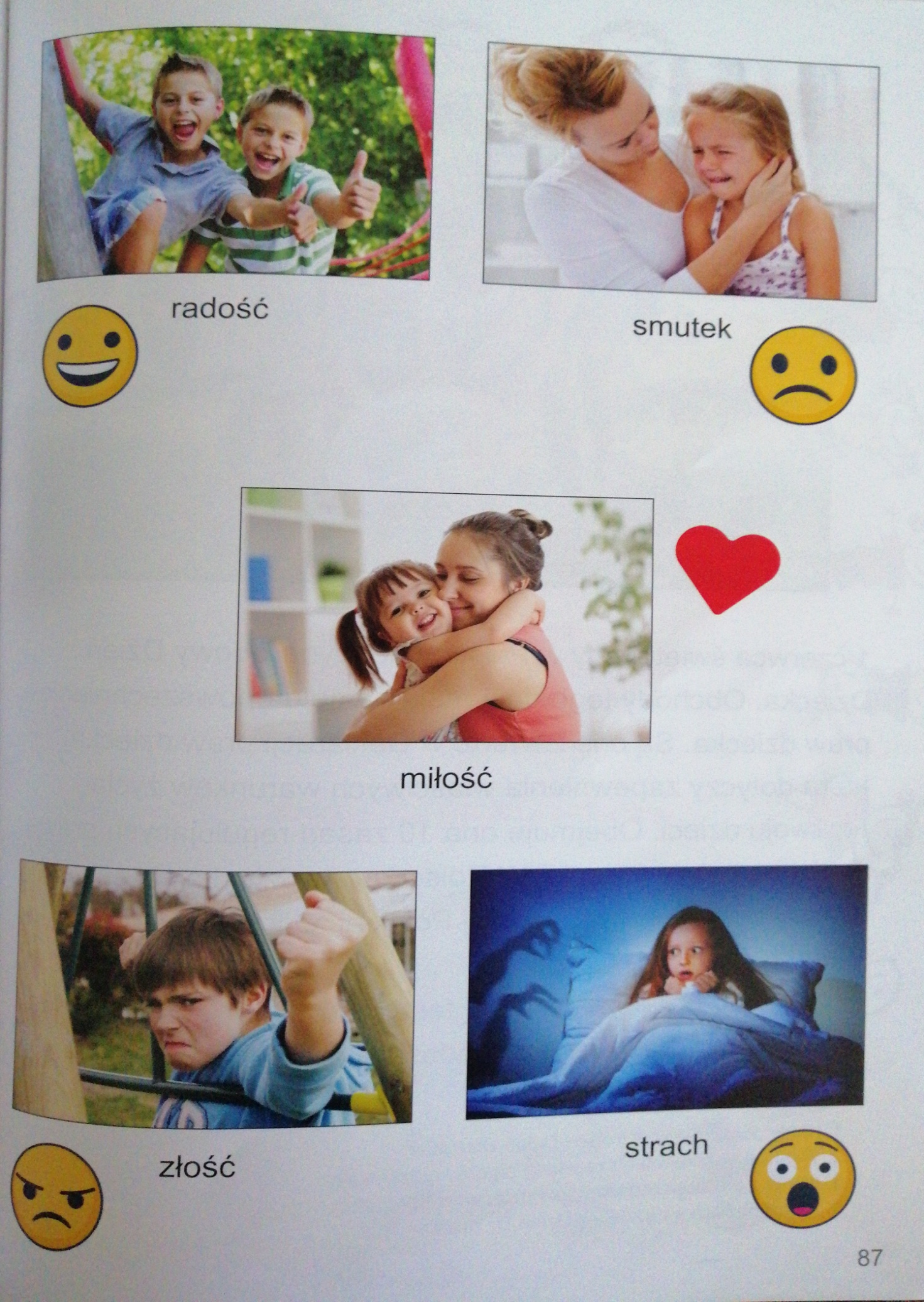 Nazwij emocje i odpowiedz na pytania: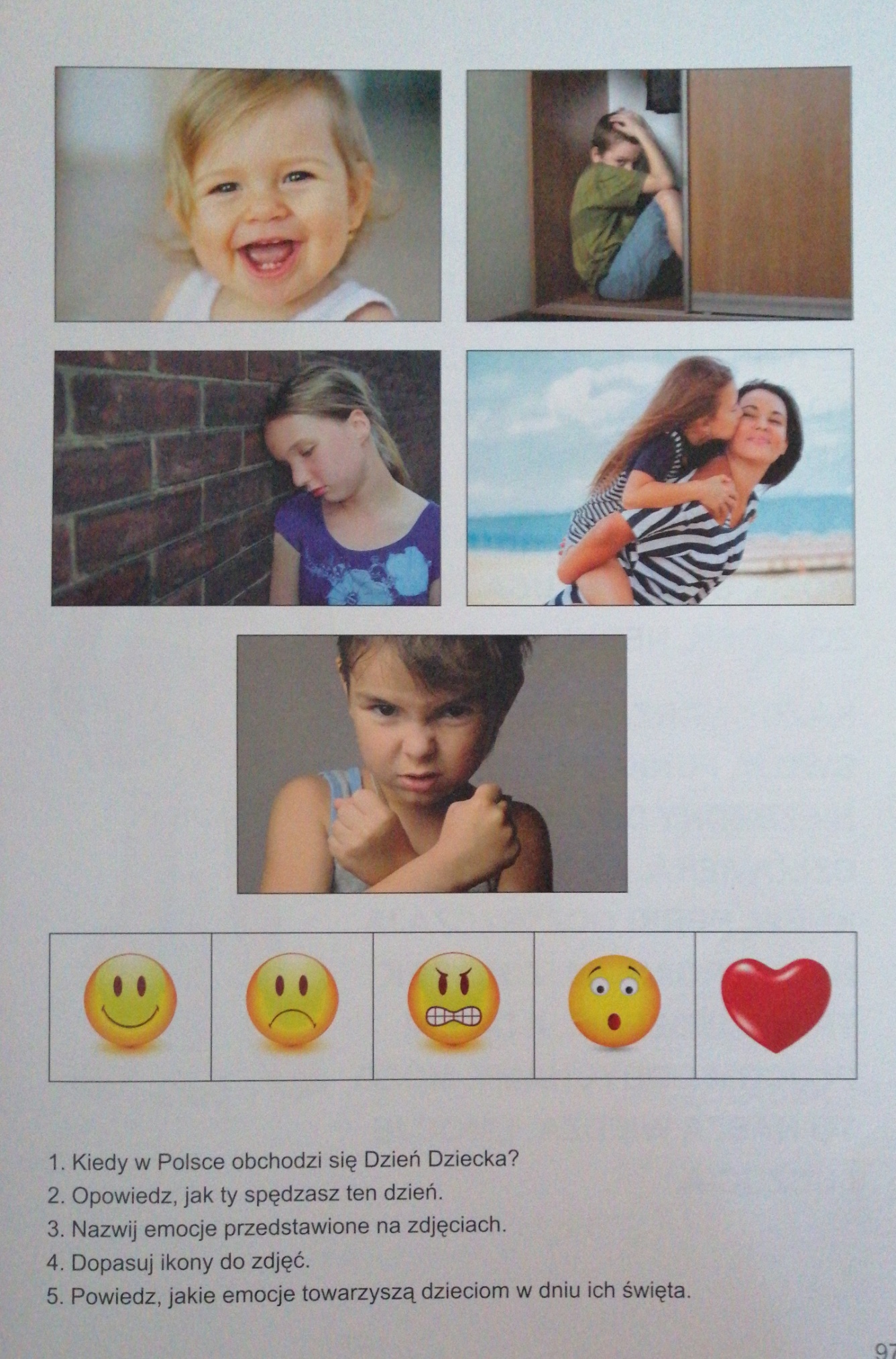 Trochę więcej emocji: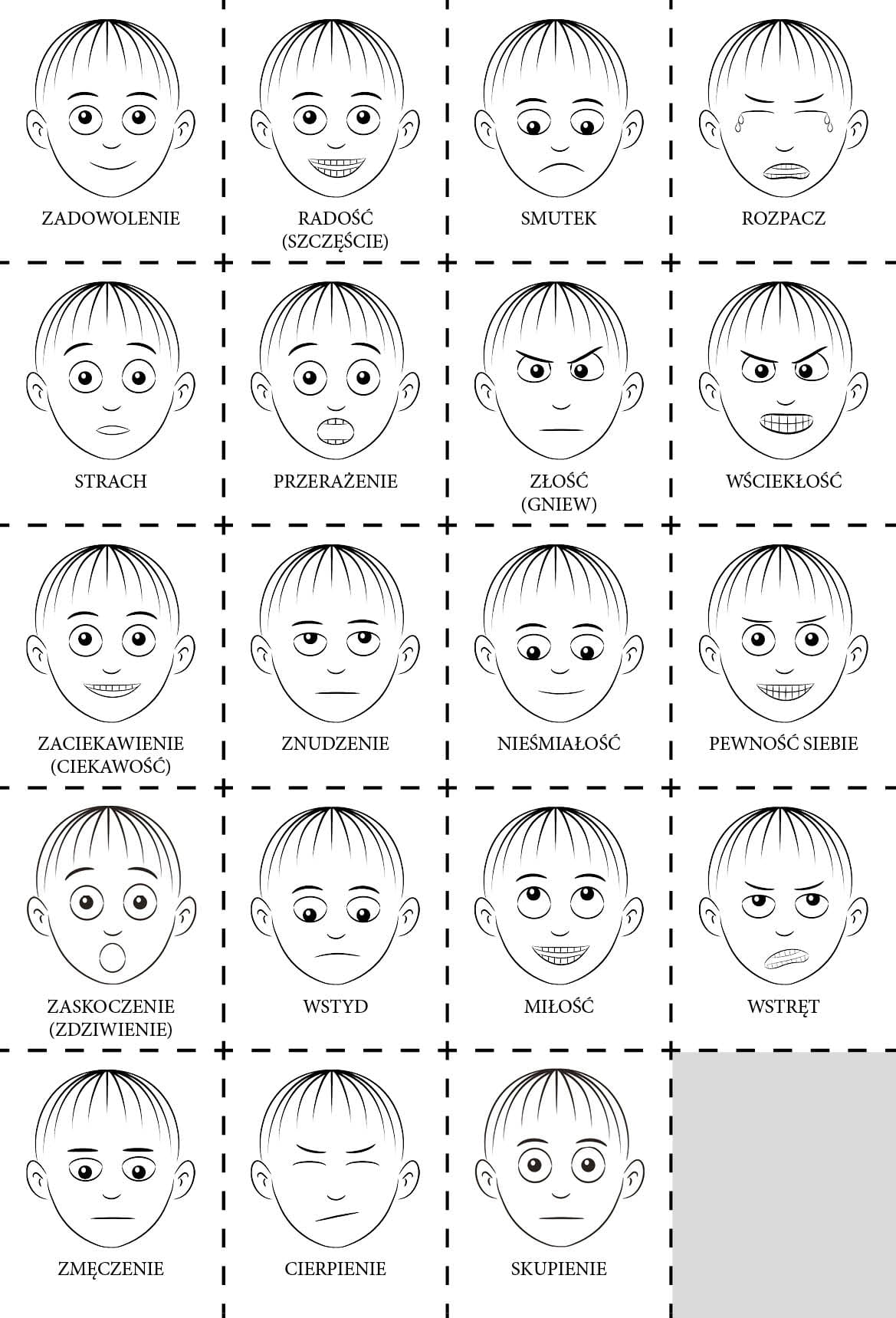 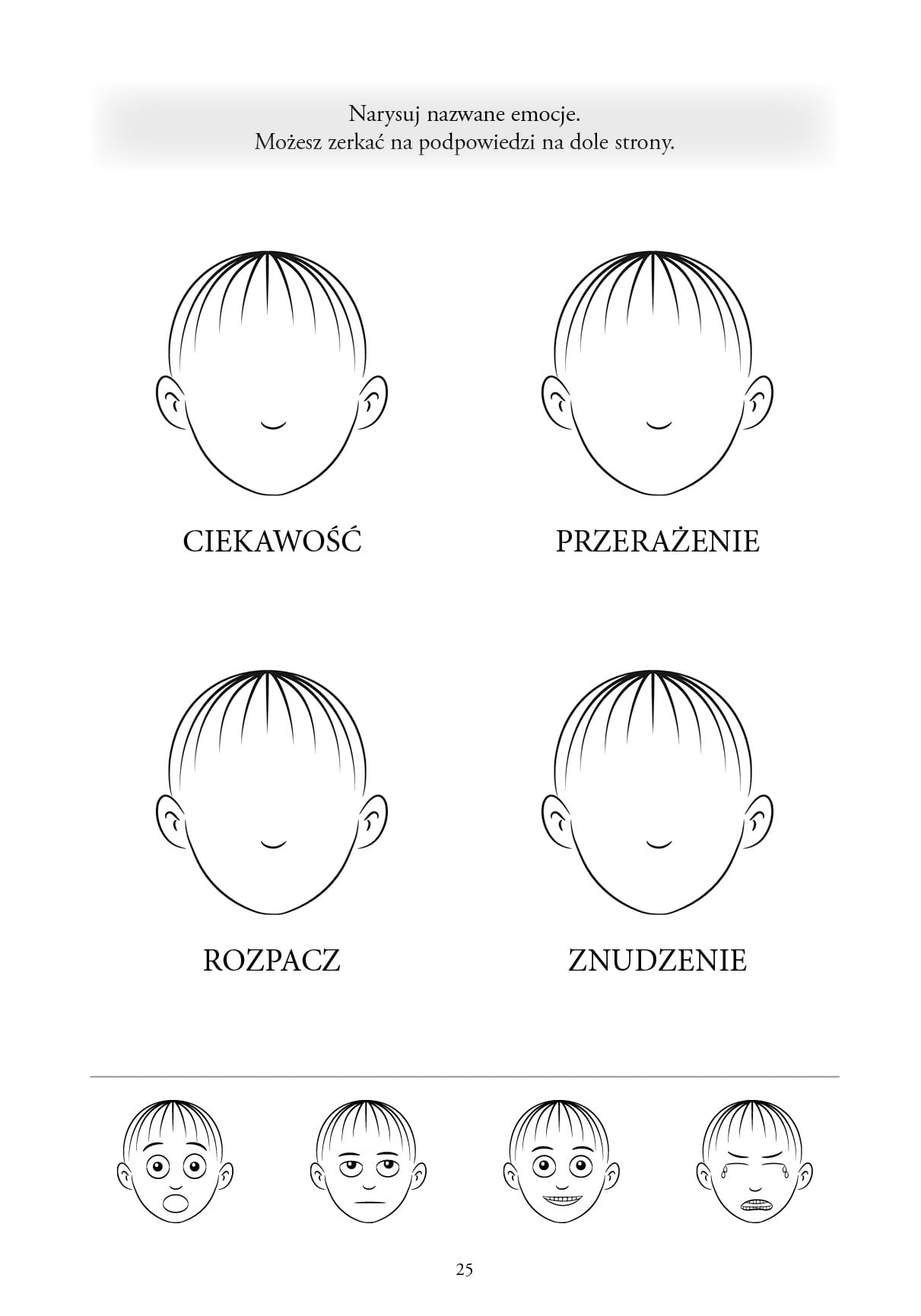 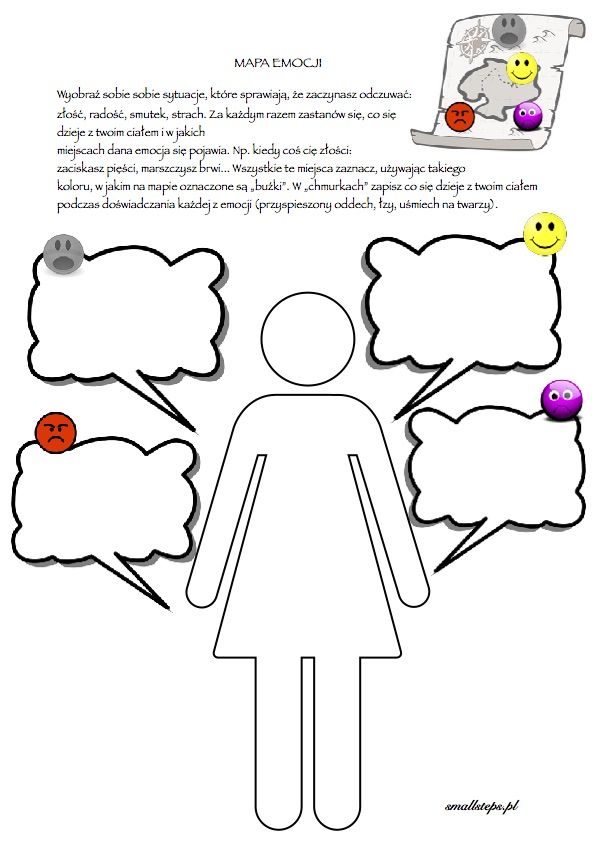 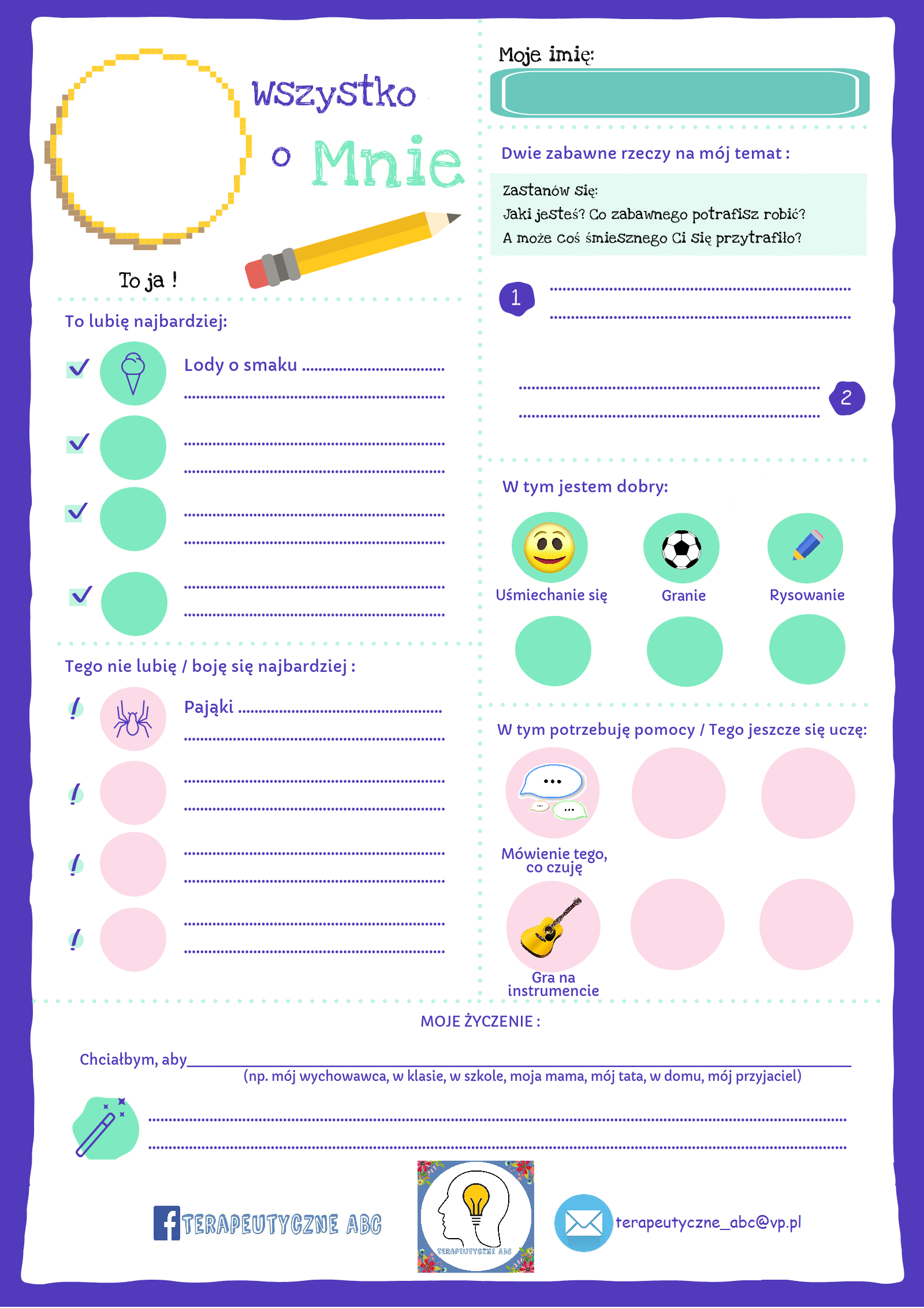 Narysuj ciąg dalszych emocji /powtarzających się/ - sekwencje: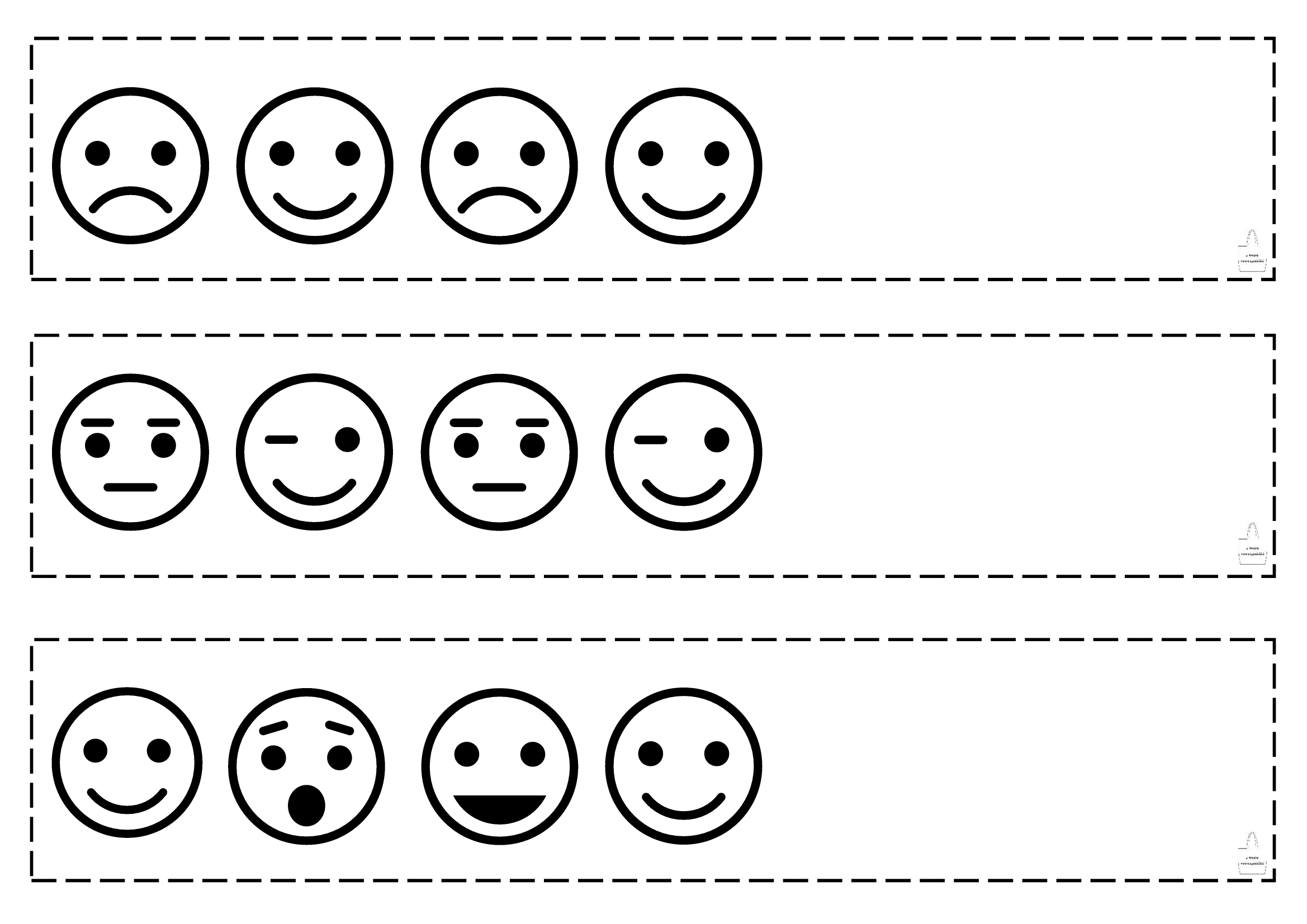 Na jakiej cyferce jest minka?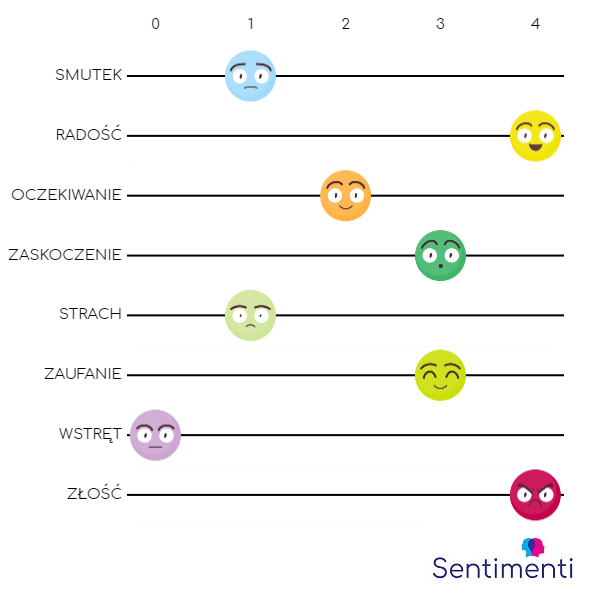 Poszukaj i podkreśl słowa: lęk, złość, radość, żal, gniew, ból.Zapoznaj się też z innymi emocjami i zapytaj rodzica co to znaczy.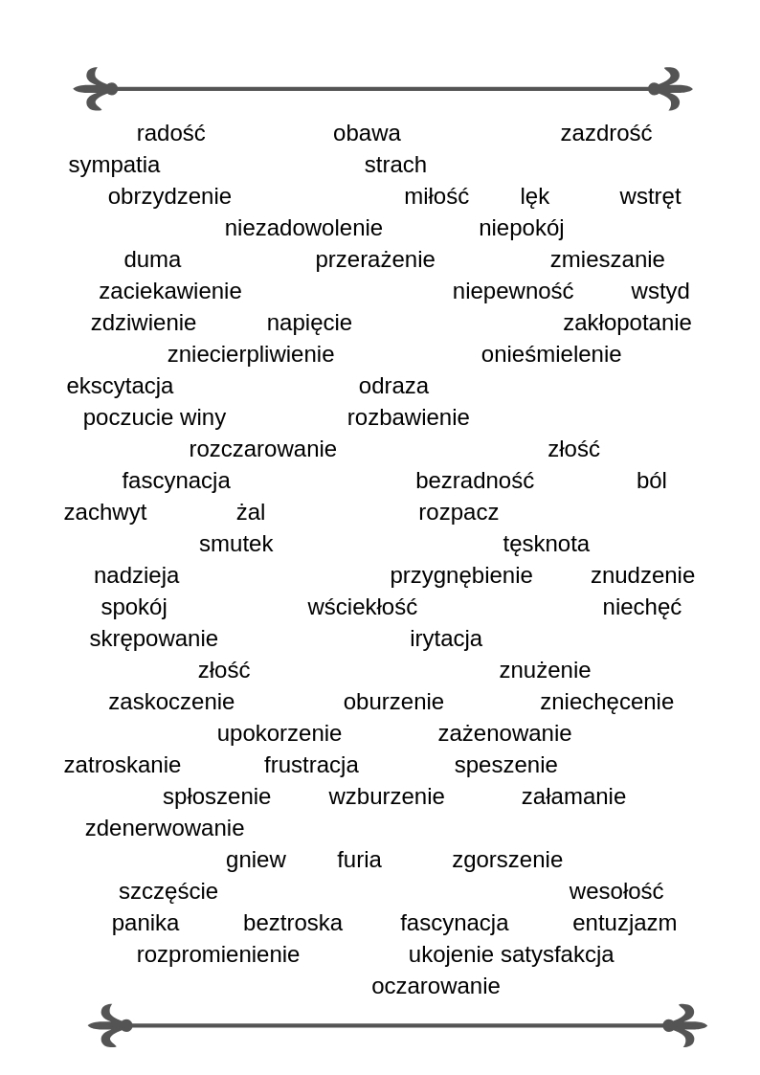 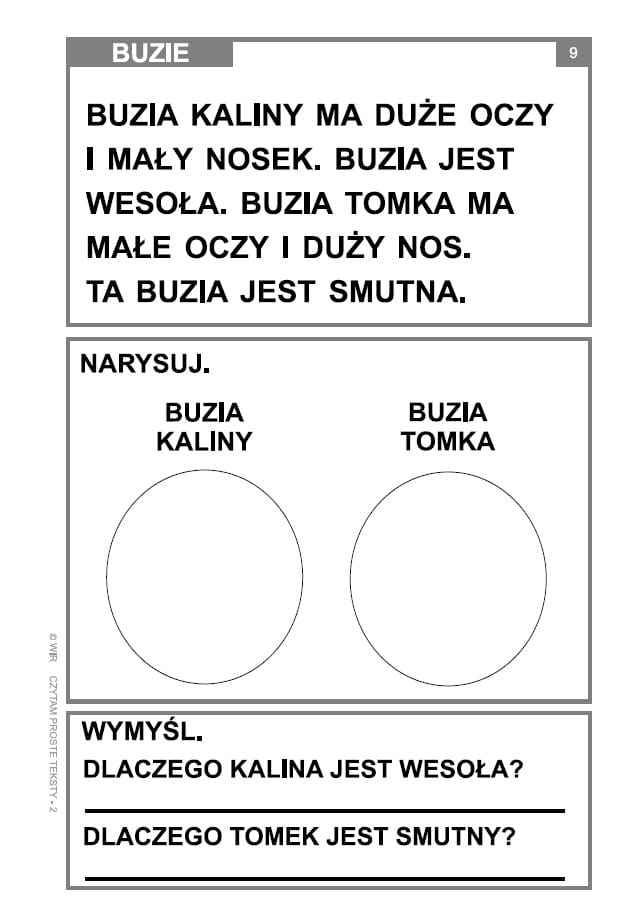 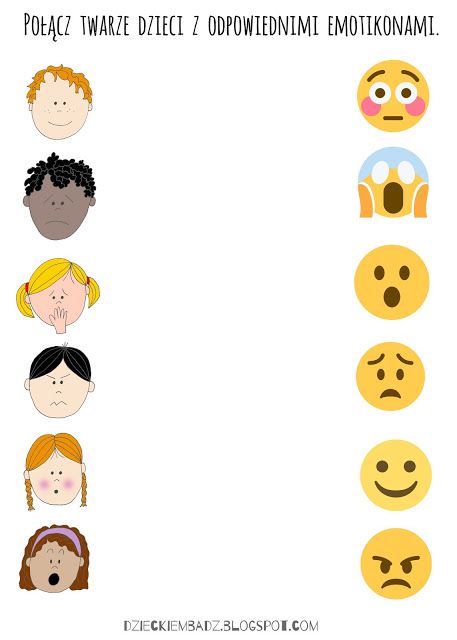 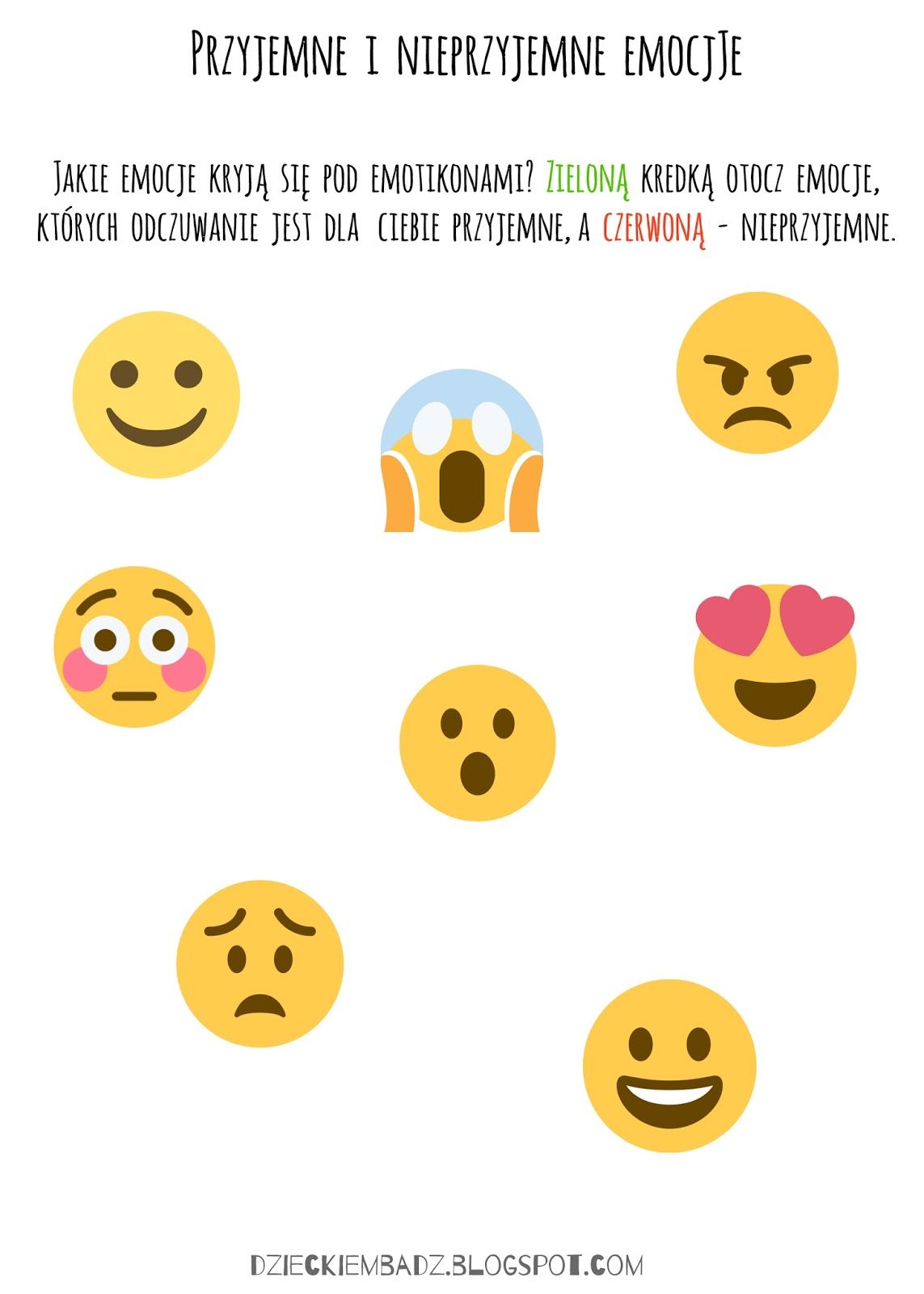 Narysuj każdemu emocję i nazwij ją: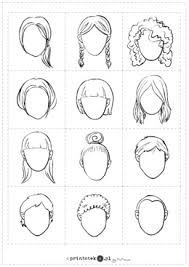 